RESOLUTION NO.__________		RE:	CERTIFICATE OF APPROPRIATENESS UNDER THE			PROVISIONS OF THE ACT OF THE 			LEGISLATURE 1961, JUNE 13, P.L. 282 (53	SECTION 8004) AND BETHLEHEM ORDINANCE NO.	3952 AS AMENDED.	It is proposed to re-install the existing gate at the entrance and install new fencing at 2 W. Market St.	NOW, THEREFORE, BE IT RESOLVED by the Council of the City of Bethlehem that a Certificate of Appropriateness is hereby granted for the proposal.					            Sponsored by:	(s)											(s)							ADOPTED BY COUNCIL THIS       DAY OF 						(s)											              President of CouncilATTEST:(s)							         City ClerkHISTORICAL & ARCHITECTURAL REVIEW BOARDAPPLICATION #4:  OWNER: 	           __________________________________________________________________________The Board upon motion by Marsha Fritz and seconded by Rodman Young adopted                                     the proposal that City Council issue a Certificate of Appropriateness for the following:  1.   Re-install an existing gate at the entrance of the existing access drive.2.   Install new fencing to match existing along the east side of the property.3.  The color of the gate and fence are to match the exiting.4.    The motion was unanimous to approve.    By:__   H. Joseph Phillips___________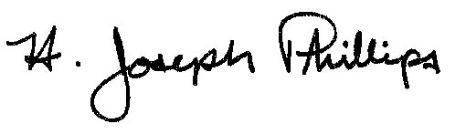 Title: _Historic Officer____________Date of Meeting:  November 6,  2019